INDSÆT BILLEDE HER:JOBØNSKERUDDANNELSE/ERFARINGPERSONLIG BESKRIVELSENAVNFØDSELSDAG (DD-MM-ÅÅÅÅ)Nærværende oplysninger sendes som vedhæftet file til: komvidere@balk.dk fra din e-mailadresse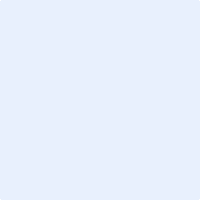 